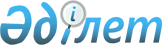 О подписании Дополнительного протокола к Меморандуму о взаимопонимании между Правительством Республики Казахстан и Правительством Соединенных Штатов Америки в области контроля над наркотиками и обеспечения правопорядка от 12 декабря 2002 годаПостановление Правительства Республики Казахстан от 23 сентября 2011 года № 1095      Правительство Республики Казахстан ПОСТАНОВЛЯЕТ:

      1. Одобрить прилагаемый проект Дополнительного протокола к Меморандуму о взаимопонимании между Правительством Республики Казахстан и Правительством Соединенных Штатов Америки в области контроля над наркотиками и обеспечения правопорядка от 12 декабря 2002 года.

      2. Уполномочить Министра внутренних дел Республики Казахстан Касымова Калмуханбета Нурмуханбетовича подписать от имени Правительства Республики Казахстан Дополнительный протокол к Меморандуму о взаимопонимании между Правительством Республики Казахстан и Правительством Соединенных Штатов Америки в области контроля над наркотиками и обеспечения правопорядка от 12 декабря 2002 года, разрешив вносить изменения и дополнения, не имеющие принципиального характера.

      3. Настоящее постановление вводится в действие со дня подписания.      Премьер-Министр

      Республики Казахстан                       К. МасимовОдобрен           

постановлением Правительства 

Республики Казахстан    

от 23 сентября 2011 года № 1095Проект Дополнительный протокол

к Меморандуму о взаимопонимании между Правительством

Республики Казахстан и Правительством Соединенных Штатов

Америки в области контроля над наркотиками и обеспечения

правопорядка от 12 декабря 2002 года I. Общие положения      A. Правительство Республики Казахстан и Правительство Соединенных Штатов Америки, далее именуемые Сторонами, соглашаются внести изменения в Меморандум о взаимопонимании между Правительством Республики Казахстан и Правительством Соединенных Штатов Америки в области контроля над наркотиками и обеспечения правопорядка от 12 декабря 2002 года (далее - Меморандум) в целях поддержания текущих проектов в соответствии с условиями Меморандума и настоящего Дополнительного протокола. Проекты и их цели полностью описаны ниже в разделах II и III. Все другие обязательства и условия Меморандума от 12 декабря 2002 года остаются в силе и применимы в полной мере.

      B. Правительство Соединенных Штатов Америки предоставляет 806200 (восемьсот шесть тысяч двести) долларов США для дополнительной помощи Правительству Республики Казахстан в рамках проектов, описанных ниже. Правительство Соединенных Штатов Америки предоставляет соответствующее обучение и оборудование, путем выделения денежных средств на обучение через другие органы Правительства Соединенных Штатов Америки и другие институты по обстановке для Правительства Республики Казахстан в соответствии с условиями Меморандума и настоящего Дополнительного протокола.

      C. Финансовые средства, предусматриваемые данным Дополнительным протоколом, распространяются на пять проектов, направленных на оказание содействия Правительству Республики Казахстан: 

      1) в усилиях в борьбе с незаконным оборотом наркотиков;

      2) в усилении пограничной безопасности в целях борьбы с торговлей людьми, незаконным оборотом наркотических веществ, прекурсоров и другой контрабанды; перемещением террористов и материалов террористического характера; а также провозом доходов, полученных незаконным путем; 

      3) в противодействии торговле людьми; 

      4) в усилиях, предпринимаемых с целью снижения спроса на наркотики;

      5) в противодействии отмыванию доходов, полученных незаконным путем.

      D. Действия, которые предпринимаются, и ресурсы, которые предоставляются Сторонами в поддержку данных проектов, указаны ниже.

      E. Выделение финансирования по данным проектам зависит от ежегодного одобрения и ассигнования фондов Конгрессом Соединенных Штатов Америки, а также их утверждения Государственным Департаментом Соединенных Штатов Америки.

      F. Любое имущество или финансовые средства, ввозимые и (или) вывозимые Правительством Соединенных Штатов Америки, либо физическим лицом или организацией, профинансированными Правительством Соединенных Штатов Америки в рамках данного Меморандума, освобождаются от уплаты налогов, выплаты любых тарифов, сборов, налогов на импорт и других налогов или подобных сборов в соответствии с действующим законодательством Республики Казахстан, а таможенные пошлины в соответствии с таможенным законодательством Таможенного союза.

      Возврат налога на добавленную стоимость производится в соответствии с налоговым законодательством Республики Казахстан. II. Описание проектов, цели и оценка A. Проект по борьбе с незаконным оборотом наркотиков      1) Данный проект направлен на оказание содействия в усилиях Казахстана в области борьбы с незаконным оборотом наркотиков путем укрепления потенциала правоохранительных органов и продвижения регионального сотрудничества. Финансовые средства направляются на поддержку следующих инициатив:

      - предоставление информации о законодательстве в области борьбы с незаконным оборотом наркотиков и лучшем опыте других стран в целях содействия совершенствованию национального законодательства Республики Казахстана;

      - проведение обучающих и других мероприятий с целью совершенствования потенциала Казахстана в проведении расследования и привлечения к ответственности лиц, занимающихся незаконным оборотом наркотиков; 

      - проведение курсов повышения квалификации для преподавателей дисциплин по борьбе с незаконным оборотом наркотиков правоохранительных институтов;

      - проведение обучающих курсов на базе Межведомственного учебного центра по борьбе с наркобизнесом Академии Министерства внутренних дел Республики Казахстан в городе Алматы и других образовательных институтов для сотрудников правоохранительных органов; 

      - организация международных конференций, ознакомительных и обменных визитов; 

      - проведение учебных мероприятий для специалистов-кинологов по обучению собак поиску наркотиков.

      2) Правительство Соединенных Штатов Америки:

      - предоставляет инструкторов, экспертов и необходимый учебный материал;

      - производит необходимые для целей проекта закупки;

      - покрывает транспортные расходы участникам семинаров с казахстанской стороны по представлению документов, отвечающих требованиям проекта; 

      - предоставляет суточные для казахстанских участников, прибывших для участия издалека.

      3) Правительство Республики Казахстан:

      - обеспечивает место для проведения учебных мероприятий;

      - предоставляет соинструкторов являющихся специалистами в области национального законодательства по вопросам борьбы с незаконным оборотом наркотиков и другим вопросам, имеющим отношение к учебным мероприятиям;

      - представляет список кандидатов, номинированных для участия в учебных мероприятиях, включая необходимую информацию (полное имя, дата и место рождения, звание, должность и место работы) для проекта не позднее 15 рабочих дней до начала мероприятия;

      - предоставляет в Посольство Соединенных Штатов Америки в городе Астане статистические данные за каждый год реализации проекта о количестве изъятых наркотиков, психотропных веществ и прекурсоров, количестве раскрытых преступлений, связанных с незаконным оборотом наркотиков; и количестве дел, находящихся в производстве и вынесенных приговоров за совершение преступлений, связанных с незаконным оборотом наркотиков по официальным каналам не позднее 31 января следующего года.

      4) Успех в достижении целей проекта оценивается по следующим критериям:

      - вышестоящие руководители, эксперты и преподаватели подтверждают, что навыки, полученные в рамках учебных мероприятий или посредством предоставления технического содействия, применяются в расследовании и проведении оперативных мероприятий; 

      - повышение количества успешно проведенных досмотров и расследований при помощи кинологических групп на десять процентов по сравнению с прошлым годом;

      - пересмотр и/или корректировка стратегии сотрудничества Республики Казахстан и Соединенных Штатов Америки в сфере борьбы с наркотиками на основании взаимной оценки достигнутых успехов и приоритетов по будущему сотрудничеству. B. Проект по улучшению пограничной безопасности      1) Данный проект поддерживает профессиональные отношения между Пограничной академией Комитета национальной безопасности Республики Казахстан (далее - Пограничная академия) и образовательными институтами других стран. В рамках проекта оказывается поддержка в направлении выпускников и преподавателей Пограничной академии, владеющих необходимыми навыками английского языка, на специализированные курсы в учебные заведения правоохранительных органов Соединенных Штатов Америки или других стран. 

      Данный проект продолжит оказывать содействие в области кинологии посредством организации курсов повышения квалификации для специалистов-кинологов по обучению служебных собак поиску наркотиков, взрывчатых веществ, и другой контрабанды, а также развития научного потенциала кинологических служб. В рамках проекта предоставляется оборудование Центральному питомнику Пограничной службы с целью повышения способности кинологических групп в обнаружении наркотиков. 

      Финансовые средства используются для организации специализированного обучения для сотрудников Пограничной службы по методике профилирования лиц, занимающихся незаконным оборотом наркотиков, тактике сокрытия, и другим темам, относящимся к области пограничной безопасности.

      2) Правительство Соединенных Штатов Америки: 

      - производит необходимые для целей проекта закупки;

      - предоставляет инструкторов и учебный материал;

      - покрывает транспортные расходы участникам учебных семинаров с казахстанской стороны по представлению документов, отвечающих требованиям проекта;

      - предоставляет суточные для казахстанских участников, прибывших для участия в обучающих мероприятиях издалека;

      - представляет информацию о предстоящих тренингах и семинарах, проводимых за счет финансирования Правительства Соединенных Штатов Америки, не позднее 30 рабочих дней до начала мероприятия;

      3) Правительство Республики Казахстан:

      - предоставляет соинструкторов, являющихся специалистами в области национального законодательства по вопросам противодействия незаконному обороту наркотиков и другим вопросам, имеющим отношение к учебным мероприятиям;

      - обеспечивает место для проведения учебных мероприятий;

      - при наличии, предоставляет оборудование для учебного процесса;

      - представляет список кандидатов, номинированных для участия в учебных мероприятиях, включая необходимую информацию (полное имя, дата и место рождения, звание, должность и место работы) не позднее чем за 15 рабочих дней до начала мероприятия;

      - представляет Посольству Соединенных Штатов Америки в городе Астане статистические данные за каждый год реализации проекта о количестве изъятых наркотиков, психотропных веществ, прекурсоров, задержанных нелегальных мигрантах, контрабандных товарах на пунктах пропуска через официальные каналы не позднее 31 января следующего года.

      4) успех в достижении целей проекта оценивается по следующим критериям:

      - по завершении проекта, условия базы Пограничной службы для обучения кинологических групп будут улучшены;

      - повышение научного потенциала кинологических служб;

      - количество сотрудников Пограничной службы, успешно прошедших специализированное обучение по вопросам профилирования лиц, занимающихся незаконным оборотом наркотиков, тактике сокрытия и другим темам в области пограничной безопасности; 

      - пересмотр и/или корректировка стратегии сотрудничества Республики Казахстан и Соединенных Штатов Америки в сфере борьбы с наркотиками на основании взаимной оценки достигнутых успехов и приоритетов по будущему сотрудничеству. C. Проект по противодействию торговле людьми 1.1) Идентификация жертв торговли людьми      С целью полной и эффективной реализации одной из основных рекомендаций Ежегодного доклада по борьбе с торговлей людьми за 2010 год Государственного департамента США по улучшению идентификации жертв торговли людьми, Отдел по международной борьбе с наркотиками и соблюдению законности (INL) наряду с сотрудниками полиции, непосредственно ответственными за борьбу с торговлей людьми, обучит сотрудников полиции и других государственных органов, не имеющих прямых полномочий по борьбе с торговлей людьми. Учебная программа включает обучение участковых инспекторов, оперативных дежурных и патрульно-постовых Министерства внутренних дел, трудовых инспекторов Министерства труда и социальной защиты населения, сотрудников консульских служб Министерства иностранных дел, сотрудников Пограничной службы Комитета национальной безопасности и медицинского персонала Министерства здравоохранения Республики Казахстан. Эти государственные служащие могут внести большой вклад в идентификацию жертв торговли людьми, если будут обучены распознавать скрытые признаки торговли людьми в повседневной работе и направлять данные в уполномоченные органы для дальнейшего расследования. 1.2) Выявление и расследование преступлений,

связанных с торговлей людьми      INL продолжит программу повышения потенциала сотрудников полиции по выявлению и расследованию преступлений, связанных с торговлей людьми с учетом реструктуризации основных уполномоченных ведомств в рамках реформы правоохранительных органов и судебной системы. INL продолжит программу по обучению сотрудников полиции из специализированных подразделений по борьбе с торговлей людьми Комитета криминальной полиции и сотрудников подразделений вновь образованного Комитета миграционной полиции МВД, а также начнет новую программу обучения для следователей Следственного комитета МВД. 1.3) Уголовное преследование и привлечение к ответственности

торговцев людьми      Реформа судебной системы призвана усилить роль прокуроров и судей на этапе следствия и усилить их контроль в расследовании и уголовном преследовании по делам по торговле людьми. INL продолжит обучение прокуроров и судей для разъяснения всех этапов уголовного процесса по делам по торговле людьми, от выявления до судебного разбирательства, с целью увеличения фактов уголовного преследования и привлечения к ответственности торговцев людьми. 

      2) Правительство Соединенных Штатов Америки:

      предоставляет международных и местных экспертов и учебные материалы;

      производит необходимые для целей проекта закупки; 

      координирует с другими странами мероприятия по противодействию торговле в соответствии с целями проекта.

      3) Правительство Республики Казахстан:

      обеспечивает место для проведения учебных мероприятий;

      представляет соинструкторов, являющихся специалистами в области национального законодательства по вопросам противодействия торговле людьми и другим вопросам, имеющим отношение к учебным мероприятиям;

      представляет список сотрудников, номинированных для участия в учебных мероприятиях, включая необходимую информацию (полное имя, дата и место рождения, должность и место работы) не позднее, чем за 15 рабочих дней до начала мероприятия; 

      представляет через официальные каналы в Посольство Соединенных Штатов Америки в городе Астане статистические данные за каждый год реализации проекта по количеству арестов, дел, находящихся в производстве и вынесенных судебных приговоров в Республике Казахстан не позднее 31 января следующего года.

      4) успех в достижении целей проекта оценивается по следующим критериям:

      количество офицеров, принявших участие в учебных мероприятиях по идентификации жертв;

      количество сотрудников полиции, принявших участие в учебных мероприятиях по выявлению и расследованию преступлений, связанных с торговлей людьми;

      количество прокуроров и судей, принявших участие в учебных мероприятиях по вопросам уголовного преследования и привлечения к ответственности торговцев людьми; 

      увеличение количества успешно расследованных дел, фактов уголовного преследования и фактов привлечения к ответственности;

      увеличение фактов идентификации жертв торговли людьми. D. Проект по усилению мер по сокращению спроса на наркотики      1) В рамках данного проекта продолжается работа с Министерством образования и науки и другими соответствующими ведомствами для обучения работников школ, школьных инспекторов, а также инструкторов для обучения своих коллег в регионах. Дополнительно, проект способствует активному участию родителей в профилактике наркомании и сотрудничеству между родителями, сотрудниками школ и инспекторами. Финансирование проекта направлено на проведение информационных кампаний, выпуск учебных материалов, проведение семинаров и учебных мероприятий для повышения общественной информации и ресурсов, предназначенных для профилактики наркомании.

      2) Правительство Соединенных Штатов Америки:

      - предоставляет инструкторов и необходимые учебные материалы;

      - оказывает техническую помощь и предоставляет консультантов;

      - по взаимному решению Правительств Республики Казахстан и Соединенных Штатов Америки и предоставляет необходимое оборудование.

      3) Правительство Республики Казахстан:

      - обеспечивает место для проведения учебных мероприятий;

      - предоставляет имеющееся в распоряжении учебное оборудование;

      - представляет список номинированных кандидатов (полное имя, дата и место рождения, звание, должность и организация) для их участия в проекте не позднее, чем за 15 рабочих дней до начала мероприятия.

      4) успех в достижении целей проекта оценивается по следующим критериям:

      информационные кампании с охватом уязвимых слоев населения;

      участие, по крайней мере, 100 сотрудников школ, полиции и/или родителей в, как минимум, каждой из четырех информационно-пропагандистских программ, разработанных и осуществленных неправительственными, социальными и молодежными организациями. 75 % от выборочной аудитории должны суметь воспроизвести целевое сообщение. E. Проект по противодействию отмыванию доходов,

полученных незаконным путем      1) В рамках проекта продолжается работа с Комитетом финансового мониторинга Министерства финансов и другими ведомствами для обучения сотрудников правоохранительных органов и государственных агентств, а также представителей частного сектора. В дополнении, проект будет способствовать дальнейшей гармонизации законодательства и существующей практики с международными стандартами в борьбе с отмыванием доходов, полученных незаконным путем и противодействия финансированию терроризма. Проект будет финансировать семинары и учебные мероприятия с целью повышения эффективности всех заинтересованных сторон в выявлении, расследовании и уголовном преследовании преступлений, связанных с отмыванием доходов, полученных незаконным путем.

      Правительство Соединенных Штатов Америки:

      - предоставляет инструкторов и необходимые учебные материалы;

      - оказывает техническую помощь и предоставляет консультантов;

      - по взаимному решению Правительств Республики Казахстан и Соединенных Штатов Америки и предоставляет необходимое оборудование.

      3) Правительство Республики Казахстан:

      - обеспечивает место для проведения учебных мероприятий;

      - предоставляет имеющееся в распоряжении учебное оборудование;

      - представляет список номинированных кандидатов (полное имя, дата и место рождения, звание, должность и организация) для их участия в проекте не позднее, чем за 15 рабочих дней до начала мероприятия.

      4) успех в достижении целей проекта оценивается по следующим критериям:

      - количество сотрудников правоохранительных органов, успешно прошедших обучение и повышение их знаний в области проведения расследования и уголовного преследования преступлений, связанных с отмыванием доходов, полученных незаконным путем;

      - количество успешно обученных сотрудников из различных государственных ведомств и повышение их знаний в области противодействия отмыванию доходов, полученных незаконным путем. III. Общий план оценки      A. При оценке каждого из проектов, указанных в пунктах A-Е раздела II настоящего Дополнительного протокола, Стороны согласились:

      1) встречаться не реже одного раза в год с даты подписания настоящего Дополнительного протокола для обсуждения:

      успехов, достигнутых к моменту обсуждения; 

      предложений по усовершенствованию или внесению изменений в проекты.

      2) анализировать насколько успешными являются предыдущие изменения к проектам.

      B. На заключительной стадии каждого проекта, представители Правительства Республики Казахстан и Бюро по международной борьбе с наркотиками и соблюдению законности (INL) производят полную оценку каждого проекта с подробным описанием достижений и недостатков, которые позволяют повышать эффективность будущих проектов. IV. Дополнение к Общим положениям      A. Определение незаконного оборота наркотиков

      Незаконный оборот наркотиков означает любое действие, предпринятое с целью незаконного культивирования, производства, изготовления, распространения, продажи, финансирования или транспортировки, а также пособничество, подстрекательство, соучастие и вступление в преступный сговор с целью совершения любого правонарушения, включая отмывание доходов, полученных незаконным путем (определяется как процесс провоза, перевода на другой счет, преобразования, обращения в другую валюту, или смешивания с доходами, полученными законном путем, с целью утаивания или сокрытия настоящего происхождения, источника, распределения, движения, или принадлежности доходов, полученных незаконным путем), относящиеся к наркотическим или психотропным веществам, прекурсорам или другим контролируемым веществам.

      B. Аудит финансовых средств

      При условии непрерывного финансирования производится ежегодная проверка финансирования (аудит) согласно требованиям текущего контроля по отчетности Правительства Соединенных Штатов Америки. V. Заключение      Настоящий Дополнительный протокол вступает в силу со дня его подписания и прекращает свое действие после выполнения Сторонами всех обязательств, предусмотренных настоящим Дополнительным протоколом.

      Совершено в городе Астане "__" _________ 2011 года, в двух подлинных экземплярах, каждый на казахском, английском и русском языках, имеющих одинаковую юридическую силу.        За Правительство                       За Правительство

      Республики Казахстан                Соединенных Штатов Америки
					© 2012. РГП на ПХВ «Институт законодательства и правовой информации Республики Казахстан» Министерства юстиции Республики Казахстан
				